Klímavédelmi konferenciaJelentkezési lapA Klímavédelmi konferencián való részvétel regisztrációhoz kötött, kérjük Önöket, hogy az alábbi regisztrációs lapot kitöltve küldjék el az info@ozier.hu email címre.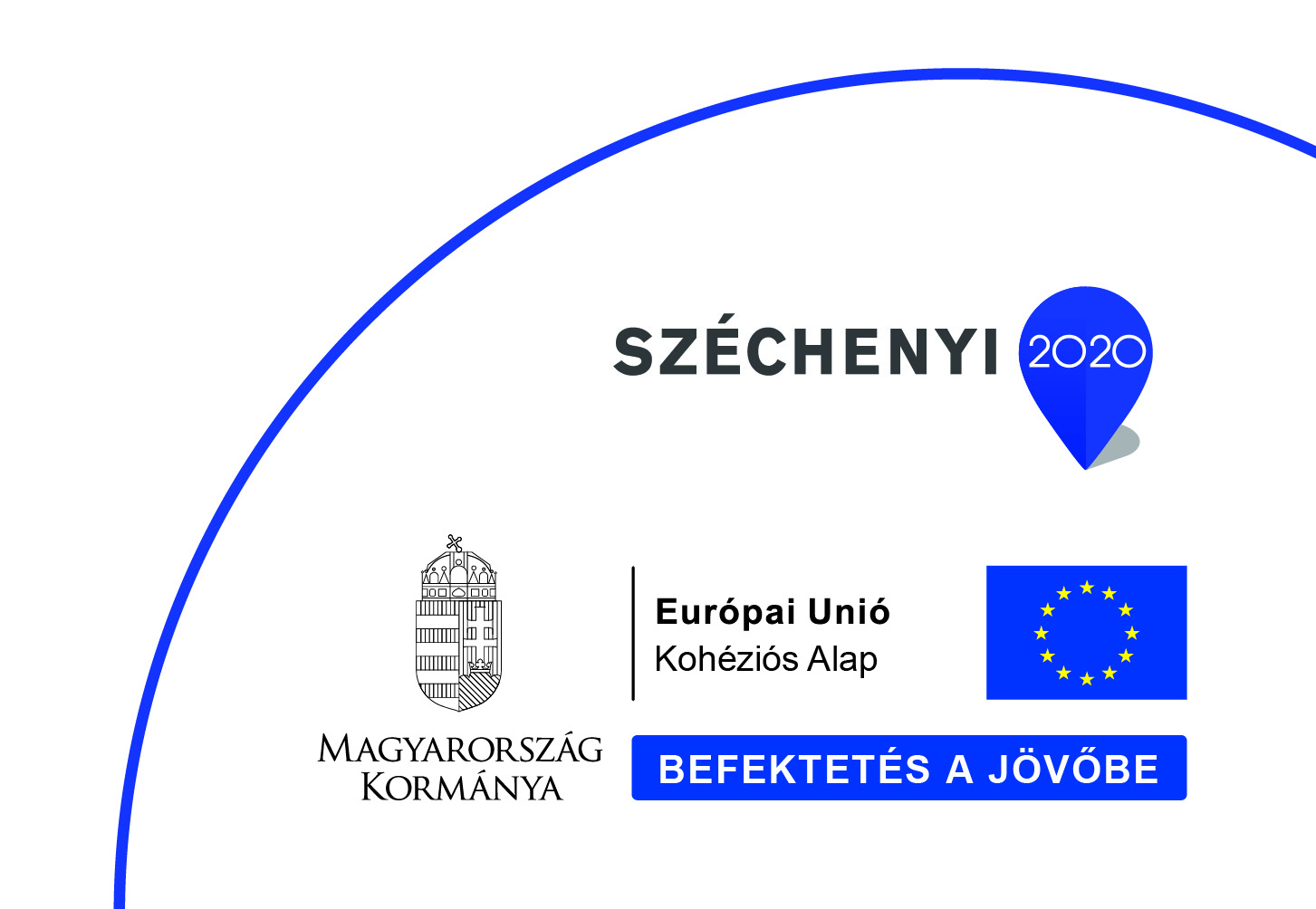 Szervezet címe: Résztvevő 1 neve: Résztvevő 2 neve:Résztvevő 3 neveRésztvevő 4 neveRésztvevő 5 neveRésztvevő 6 neveRésztvevő 7 neveRésztvevő 8 neveRésztvevő 9 neveRésztvevő 10 neveRésztvevő 11 neveElérhetőségek:telefon:e-mail cím:A regisztráció megküldésének határideje: 2022. 10.25A regisztráció megküldésének határideje: 2022. 10.25